Veiligheidsbeleid
Locatie Wegwijzer2024
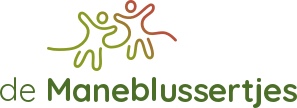 Inhoudsopgave 


Inleiding                                                                      3Algemene ruimtes				4				BSO lokaal					5					BSO hal 					6Buitenspeelruimte en uitstapjes		7Meldcode kindermishandeling 			8Ongevallen en gevaarlijke situaties 		10Brandveiligheid 				11Bijlage 1: Actielijst veiligheid 			12Bijlage 2: Evaluatie oudercommissie 		13Bijlage 3: Evaluatie team 			14InleidingBinnen kinderopvang de Maneblussertjes hechten wij veel waarde aan hygiëne en veiligheid en worden daar door GGD en brandweer op gecontroleerd.  Door een goed veiligheidsbeleid proberen we ongelukken te voorkomen en leren we de kinderen om te gaan met aanvaardbare risico’s. Om de veiligheid altijd actueel te houden vindt er een continu proces plaats van implementeren, evalueren en actualiseren. Na het opstellen van het veiligheidsbeleid met teamleden en oudercommissie wordt het beleid op de website geplaatst en worden ouders hierover geïnformeerd. Aan het begin van het invoeringsproces wordt door kartrekkers nieuwe informatie uit het veiligheidsbeleid besproken met de teams en worden checklists geplaatst op de groepen. Ieder jaar wordt zowel door de oudercommissie als door het team een evaluatie opgesteld naar aanleiding van het lezen en bespreken van het beleid en een controleronde door het betreffende pand. Tussentijds worden actuele zaken op het gebied van veiligheid en hygiëne genoteerd op een actielijst V+H. Jaarlijks wordt aan de hand van de evaluaties van oudercommissie en team en de actielijst het veiligheidsbeleid aangepast door de directie. Jaarlijks krijgen ouders een update dat de meest recente versie van het veiligheidsbeleid op de website is geplaatst. Doelgroep BSO.Tijdens schoolweken wordt er na schooltijd op maandag, dinsdag, donderdag en vrijdag voor- en naschoolse opvang geboden van 14.30 uur tot 18.00 uur. Tijdens vakantieweken is de BSO op genoemde dagen geopend vanaf 7.30 uur tot 18.00 uur. Algemene veiligheidIn ons beleid op het gebied van veiligheid zijn we ons ervan bewust dat we de zorg dragen voor een kwetsbare doelgroep. Daarom is het van belang dat we veiligheidsrisico’s zo goed mogelijk in beeld brengen en daarop reageren. Daarbij is het wel altijd van belang de overweging te maken of het veiligheidsrisico het beste afgeschermd kan worden, of dat kinderen er meer belang bij hebben als we hen leren omgaan met het risico door hen te begeleiden. 

We leren kinderen omgaan met de in dit plan genoemde veiligheidsrisico’s door de gevaarlijke situatie te benoemen, aan te wijzen en te bespreken. Per risico en per leeftijdsgroep maken de leidsters de afweging welke aanpak het beste past bij het risico en de ontwikkeling van het kind. Algemene ruimtesDe BSO bezit 2 ruimtes die gevestigd zijn in basisschool de Wegwijzer. Beide ruimtes vormen 1 stamgroep. 1 ruimte bevindt zich in een lokaal wat via de deur toegang biedt tot de hal van de school en via een andere deur biedt dit lokaal toegang tot het schoolplein en de moestuin. In de hal van de school bevind zich een ruimte die uitkomt op de grote hal en met een klapdeur toegang geeft tot de kleutervleugel. In de gang en de hal bevinden zich ook de deuren naar de andere lokalen, een afspraak met de kinderen die regelmatig herhaald wordt is dat de kinderen niet in de andere lokalen mogen komen. De toiletten bevinden zich in de gang naast het BSO lokaal.  Er is één volwassentoilet welke op slot kan. Deze mag alleen gebruikt worden door de oudere kinderen van de BSO. In die toilet is een afvalbakje aanwezig. De overige kinderen maken gebruik van een toiletgroep met kleine toiletpotten en lage deurtjes, zodat de pedagogisch medewerker altijd bij het betreffende kind kan komen om te helpen. In de toiletten staat nooit schoonmaakmiddel of luchtverfrisser op de hoogte van de kinderen. De pedagogisch medewerkster maakt zo nodig de vloer droog na het handenwassen om het risico op uitglijden te verkleinen. In het lokaal en de hal bevindt zich een open keuken waar koffie, thee en drinken wordt klaargemaakt. Schoonmaakmiddelen worden in deze keuken in de bovenste kastjes opgeborgen. In de lage kastjes bevinden zich alleen materialen die veilig zijn voor de kinderen. In de school bevindt zich ook een gymzaal waar wij met de BSO gebruik van mogen maken. Omdat toestellen te grote veiligheidsrisico’s met zich mee brengen, mogen deze niet ingezet worden. De gymzaal wordt dus alleen gebruikt voor groepsspelletjes of toneelstukken. BSO lokaalIn het midden van het BSO-lokaal bevindt zich een grote tafel met stoelen waaraan de kinderen kunnen eten, drinken, knutselen en spelletjes spelen. Naast de tafel is een keukentje aanwezig met waarin diverse keukenspullen staan opgeborgen. In de la ligt het bestek; vanwege de leeftijd van de kinderen op de BSO is ervoor gekozen hier geen kind-beveiliging op te plaatsen. Kinderen wordt geleerd om met messen om te gaan bij het middageten en koken. Schoonmaakmiddelen liggen niet in de keuken, maar buiten bereik van de kinderen. De losstaande kasten zijn zwaar en voldoende stevig zodat er geen risico bestaat dat deze op de kinderen vallen. Het speelgoed in de hoeken en kasten wordt regelmatig gecontroleerd op defecten of oneffenheden. Dit lokaal heeft veel ramen, wat veel zonlicht en ventilatie met zich meebrengt. Ter bescherming van het zonlicht is het mogelijk de zonnewerking te laten zakken. Onder de ramen zijn radiatoren aanwezig welke niet zijn afgeschermd vanwege de leeftijd van de kinderen. Met de kinderen wordt afgesproken dat zij niet in de vensterbank mogen klimmen. Op het prikbord wordt gebruik gemaakt van grote punaises die wanneer ze op de grond vallen, niet met de prikker omhoog kunnen komen te liggen. De deur van het lokaal is afgeschermd met een deurstrip. Zo wordt aan beide kanten van de deur voorkomen dat kinderen hun vingers ertussen krijgen. De stopcontacten die aanwezig zijn in het lokaal worden afgeschermd met veiligheidsdopjes. Om botsingen met andere kinderen of meubilair te voorkomen is afgesproken met de kinderen dat er niet gerend wordt in het lokaal. BSO halIn de hal bevindt zich de tweede BSO ruimte waar kasten met spelmateriaal aanwezig zijn en een tafel om aan te eten, drinken, knutselen en spelletjes aan te doen. Zie algemene ruimtes voor een beschrijving van het keukentje. De BSO ruimte kan met een schuifdeur worden afgesloten van de hal. Om te voorkomen dat kinderen hun vingers beknellen tussen de deur is de afspraak dat deze alleen door de pedagogisch medewerker mag worden geopend of gesloten. In de ruimte wordt een podium met opslag afgeschermd van de ruimte middels een gordijn. Achter dit gordijn mogen de kinderen niet komen. Er staan achter dit gordijn geen spullen die kunnen omvallen of anderszins een gevaar kunnen vormen. De stopcontacten die aanwezig zijn in het lokaal worden afgeschermd met veiligheidsdopjes. Buitenspeelruimte Op het plein rondom de school bevindt zich de buitenspeelruimte. De BSO groepen maken gebruik van het plein wat zich achter het BSO lokaal bevindt. Op dit plein kunnen de kinderen zelfstandig spelen, wel moet er altijd toezicht op de kinderen zijn door een pedagogisch medewerker op het plein of vanuit de BSO ruimte. Op het betreffende plein bevindt zich de schoolmoestuin, een laag speelhuisje met glijbaan voor jonge kinderen, een duikelrek en een podium. De school verzorgt het gevraagde onderhoud en de inspectie van de betreffende toestellen. Het betreffende deel van het schoolplein wordt afgesloten met een hek van het schoolplein aan de voorkant van de school. Het plein aan de voorzijde van de school mag alleen gebruikt worden door de kinderen van de BSO onder toezicht van een pedagogisch medewerker. Op dit deel van het schoolplein is een speelhuisje en een voetbalkooi aanwezig. Hiervan wordt regelmatig gebruik gemaakt door de kinderen van de BSO onder toezicht. UitstapjesDeze BSO is in de vakanties gesloten. Ouders kunnen wel gebruik maken van vakantieopvang, dit kan aangevraagd worden. De vakantieopvang wordt aangeboden op de Acaciahof in Middelburg. Met name tijdens vakanties worden er door de BSO diverse uitstapjes ondernomen. Het programma wordt voor iedere vakantie aan ouders bekend gemaakt. Uitstapjes in de buurt kunnen zijn met eigen fietsen van de kinderen of aan het lopend. Vooraf worden de verkeersregels met de kinderen doorgenomen en wordt afgesproken wie waar fietst of loopt. Jonge kinderen lopen of fietsen dicht bij de pedagogisch medewerkster. Wanneer uitstapjes verder weg zijn wordt er gebruik gemaakt van busjes waar 1 pedagogisch medewerker met 8 kinderen in past.De kinderen moeten in het busje naar gelang hun lengte op een zitverhoger zitten (tot 1.35 m) en altijd gebruik maken van een gordel. Bij het ondernemen van uitstapjes wordt altijd een mobiel met telefoonnummers en een EHBO-set meegenomen. Kinderen en leidsters dragen een goed herkenbaar hesje met het logo van de Maneblussertjes er op.Uitstapjes naar water zoals strand of Veerse Meer worden gezien als uitstapjes met een extra risico. Wanneer kinderen in het water gaan moeten zij een zwemdiploma hebben. Maximaal twee kinderen mogen tijdens een dergelijk uitstapje aanwezig zijn zonder zwemdiploma, zij mogen alleen samen met de pedagogisch medewerker pootjebaden. Meldcode kindermishandelingBinnen Kinderopvang de Maneblussertjes hanteren wij de meldcode huiselijk geweld en kindermishandeling. In deze meldcode wordt exact vermeld hoe we als directie en pedagogische medewerkers moeten handelen bij het vermoeden van kindermishandeling. De directie draagt er zorg voor dat er altijd een vertrouwenspersoon bekend is in de organisatie die betrokken wordt bij grensoverschrijdend gedrag door kinderen, ouders, leidsters, stagiaires of leidinggevenden/directie. Deze wordt opgeleid als aandachtfunctionaris en draagt er zorg voor dat de meldcode aansluit op de werkprocessen en coördineert de inwerkingstelling daarvan bij een vermoeden van grensoverschrijdend gedrag door kinderen, ouders, leidsters, stagiaires of leidinggevenden/directie. Veilig thuis wordt bij een vermoeden van grensoverschrijdend gedrag betrokken bij het proces om advies uit te brengen en ondersteuning te bieden. De werking van de meldcode wordt jaarlijks geëvalueerd en besproken in de diverse teams. Zo is er een voortdurende cyclus waarin de werking van de meldcode wordt geëvalueerd en door kind-besprekingen de zorg voor kinderen wordt geëvalueerd. Er wordt gezorgd dat voldoende kennis aanwezig is in het team van de Maneblussertjes om grensoverschrijdend gedrag te herkennen en op de juiste wijze volgens de meldcode mee om te gaan. Wanneer er een vermoeden is van een vorm van mishandeling of misbruik door kinderen of ouders wordt onderstaande stappenplan gehanteerd: 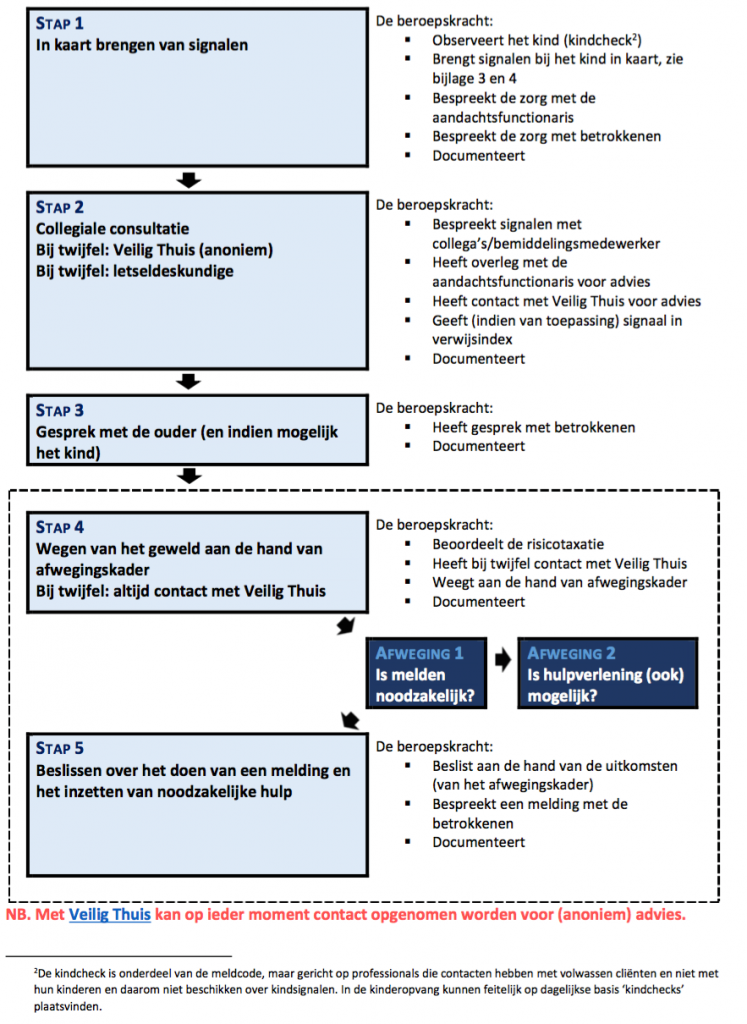 Om mishandeling of misbruik van pedagogisch medewerkers, stagiaires of leidinggevenden/directie te voorkomen worden alleen mensen toegelaten in de organisatie met een passende VOG, daarnaast heerst een grote sociale controle en zijn er duidelijke afspraken rondom het vier-ogen-en-oren principe. We hanteren het volgende stappenplan bij het vermoeden van kindermishandeling ofwel misbruik door een pedagogisch medewerker of stagiaire. Dit altijd onder leiding van de vertrouwenspersoon/aandachtsfunctionaris en de leidinggevende/directie.					Stap 1A: Signaleren De beroepskracht:observeert;raadpleegt signalenlijst registreert.Stap 1B: Direct Melding doen van vermoeden geweld- of zedendelict door een collega  jegens een kind bij houder De beroepskracht of aandachtsfunctionaris/vertrouwenspersoon: is verplicht het vermoeden van een geweld- of zedendelict door een collega jegens een kind direct bij de houder te melden. Stap 2: In overleg treden met vertrouwensinspecteurDe houder: Moet direct contact leggen met een vertrouwensinspecteur (overlegplicht) indien hij aanwijzingen heeft dat een collega een geweld- of zedendelict begaat of heeft begaan jegens een kind;Krijgt advies van de vertrouwensinspecteur over al dan niet doen van aangifte;registreert.Stap 3: Aangifte doen De houder: Is verplicht bij redelijk vermoeden aangifte te doen bij de politie (aangifteplicht);Stelt de beroepskracht in ieder geval voor de duur van het onderzoek op non-actief legt een draaiboek aan; raadpleegt het AMK en /of GGD;regelt ondersteuning van kind en ouders;volgt het ingestelde onderzoek van de politie;registreert.Stap 4: Handelen naar aanleiding van onderzoek van de politieDe houder of directie: rehabiliteert;geeft waarschuwing af;neemt arbeidsrechtelijke maatregelen;registreert.Mocht ofwel de vertrouwenspersoon/aandachtsfunctionaris ofwel de directie betrokken zijn bij het vermoeden van grensoverschrijdend gedrag dan wordt de coördinatie van het proces gedaan door ofwel de vertrouwenspersoon ofwel de leidinggevende/directie:					Stap 1A: Signaleren De beroepskracht:observeert;raadpleegt signalenlijst registreert.Stap 1B: Direct Melding doen van vermoeden geweld- of zedendelict door een collega  jegens een kind bij aandachtsfunctionaris/vertrouwenspersoon .  De beroepskracht: is verplicht het vermoeden van een geweld- of zedendelict door houder jegens een kind direct bij de aandachtsfunctionaris/vertrouwenspersoon  te melden. Stap 2: In overleg treden met vertrouwensinspecteurDe aandachtsfunctionaris/vertrouwenspersoon : Moet direct contact leggen met een vertrouwensinspecteur (overlegplicht) indien hij aanwijzingen heeft dat de houder een geweld- of zedendelict begaat of heeft begaan jegens een kind;Krijgt advies van de vertrouwensinspecteur over al dan niet doen van aangifte;registreert.Stap 3: Aangifte doen De aandachtsfunctionaris/vertrouwenspersoon : Is verplicht bij redelijk vermoeden aangifte te doen bij de politie (aangifteplicht);legt een draaiboek aan; raadpleegt het AMK en /of GGD;regelt ondersteuning van kind en ouders;volgt het ingestelde onderzoek van de politie;registreert.Stap 4: Handelen naar aanleiding van onderzoek van de politieDe aandachtsfunctionaris/vertrouwenspersoon rehabiliteert;geeft waarschuwing af;overlegt met de zakelijk partner van de houder;registreert.Open communicatie in kwetsbare situaties rondom kwetsbare kinderen is hierin erg belangrijk. Ter voorkoming en ook bij het aanpakken van situaties zal die communicatie dan ook altijd voorop staan ter bescherming van de kinderen. Een open aanspreekcultuur en reflectie op normen, waarden, werkwijze en handelen is daarin gewaarborgd. Ongevallen en gevaarlijke situatiesGedurende een opvangdag kan het toch voorkomen dat kinderen vallen, uitglijden, zich bezeren en botsing hebben of andere kleine ongevallen overkomen. Om hier adequaat op te kunnen reageren is er altijd minimaal één, maar in de praktijk meerdere pedagogisch medewerkers aanwezig met kinder-EHBO-certificaat en BHV. Op iedere locatie is een EHBO-koffer aanwezig en zijn de leidsters op de hoogte van de dichtstbijzijnde huisarts. Om ongevallen of gevaarlijke situaties in de toekomst te voorkomen dient er door de aanwezige leidster altijd een korte evaluatie van de situatie beschreven te worden in de overdracht en mogelijke oplossingen om ongevallen als die zijn voorgevallen te voorkomen worden besproken met de directie. Twee keer per jaar worden deze risico’s besproken in het team om als veiligheidscasus te dienen. Naar de ernst van de situatie of het ongeval wordt besloten om ouders direct op de hoogte te stellen, of aan het einde van de opvangdag. Dit laatste is het geval wanneer er alleen sprake is van licht letsel zoals een schaafwondje of blauwe plek. Wanneer het letsel groter is of kinderen er heftig op reageren wordt altijd telefonisch contact opgenomen met ouders om samen de situatie te bespreken. BrandveiligheidBinnen de school is een brandalarmsysteem aanwezig met rookmelders en handmelders. De alarmering werkt als volgt:Of door activering van een handbrandmelder of een automatische rookmelder wordt het personeel in de school alsook de meldkamer automatisch gealarmeerd. Aanwezige BHV-er controleert de alarmsituatie, de meldkamer belt het vaste nummer waarna er bericht wordt gedaan van de situatie.  OntruimingWanneer het alarm afgaat verzamelt iedere leerkracht in de school, en iedere pedagogisch medewerker zijn/haar eigen kinderen en gaat met een aanwezigheidslijst en telefoon naar het verzamelpunt voor de school. Actielijst veiligheidEvaluatieformulier veiligheid door oudercommissieNaar aanleiding van het doorlezen en doorspreken van het veiligheidsbeleid dienen de volgende punten besproken en/of aangepast te worden in het beleid of het plan van aanpak: ........Naar aanleiding van een controleronde door locatie…………………………………………… dienen de volgende punten besproken en/of aangepast te worden in het veiligheidsbeleid of het plan van aanpak:Evaluatieformulier veiligheid door team ………………………………..Naar aanleiding van het doorlezen en doorspreken van het veiligheidsbeleid dienen de volgende punten besproken en/of aangepast te worden in het beleid of het plan van aanpak: ........Naar aanleiding van een controleronde dienen de volgende punten besproken en/of aangepast te worden in het veiligheidsbeleid of het plan van aanpak:Ontdekt veiligheidsrisico:Omschrijving risico:Benodigde actie:Door wie:Voor welke datum: Ruimte: Risico: Omschrijving: Ruimte: Risico: Omschrijving: 